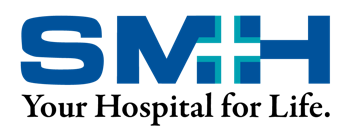 Patient Request for Health Information FormSlidell Memorial Hospital recognizes a patient’s right of access under HIPAA. There may be charges associated with processing a request and producing requested records.  Patient Information (Please Print)What records do you want? (Check appropriate boxes below):Date(s) of Service: 	/ 	/	through 	/	/	Discharge Summary	Emergency Room Records	Operative/Procedure Reports	Billing Records Test Results (X-Rays, Lab/Pathology Results) Please specify:  		  Other (Immunization Records, Medication Lists) Please specify:  		     How would you like your records delivered?          Mail Delivery Electronic (Email)  Please specify:  	___________________________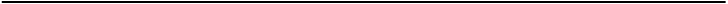 Where do you want the information sent? (Fill in boxes below):Slidell Memorial Hospital should provide my records to:	Self          Personal Representative (indicated below)     Please print your name and sign below:Please return completed form to: Slidell Memorial Hospital, HIM Department, 1001 Gause Blvd., Slidell, LA 70458, Ph# 985-280-1706, Fax:985-280-8897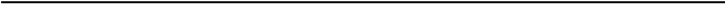      For internal use by Slidell Memorial Hospital only:First Name:Middle Initial:Middle Initial:Last Name:Last Name:Name at Time of Treatment (if different than above):Name at Time of Treatment (if different than above):Name at Time of Treatment (if different than above):Name at Time of Treatment (if different than above):Name at Time of Treatment (if different than above):Name at Time of Treatment (if different than above):Date of Birth (MM/DD/YYYY):Date of Birth (MM/DD/YYYY):Phone:Phone:E-mail (optional):E-mail (optional):Street Address:Street Address:City:City:State:Zip:Recipient Name:Recipient Phone:Recipient Fax:Recipient Mailing Address:Recipient E-mail (if applicable):Name of Patient or Personal Representative (please print)Relationship to Patient (please print)Signature of Patient or Personal RepresentativeDate/TimePatient Identification #:Date Received:Date Processed:Processed By:Fee Charged:Were Records Reviewed On-site? Date Reviewed: